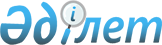 О внесении изменений в решение Хромтауского районного маслихата от 25 декабря 2019 года № 392 "Об утверждении Хромтауского районного бюджета на 2020-2022 годы"
					
			С истёкшим сроком
			
			
		
					Решение Хромтауского районного маслихата Актюбинской области от 5 марта 2020 года № 427. Зарегистрировано Департаментом юстиции Актюбинской области 11 марта 2020 года № 6858. Прекращено действие в связи с истечением срока
      В соответствии со статьей 6 Закона Республики Казахстан от 23 января 2001 года "О местном государственном управлении и самоуправлении в Республике Казахстан" и статьей 109 Бюджетного Кодекса Республики Казахстан от 4 декабря 2008 года, Хромтауский районный маслихат РЕШИЛ:
      1. Внести в решение Хромтауского районного маслихата от 25 декабря 2019 года № 392 "Об утверждении Хромтауского районного бюджета на 2020-2022 годы" (зарегистрированное в Реестре государственной регистрации нормативных правовых актов № 6629, опубликованное 31 декабря 2019 года в эталонном контрольном банке нормативных правовых актов Республики Казахстан в электронном виде) следующие изменения:
      в пункте 1
      в подпункте 1)
      доходы - цифры "12 030 195,0" заменить цифрами "12 050 424,0";
      в том числе:
      поступления трансфертов - цифры "6 975 200,0" заменить цифрами
      "6 995 429,0";
      в подпункте 2)
      затраты - цифры "12 030 195,0" заменить цифрами "12 119 803,8";
      в подпункте 5)
      дефицит (профицит) бюджета – цифры "- 43 741,0" заменить цифрами "102 070,8";
      в подпункте 6)
      финансирование дефицита (использование профицита) бюджета – цифры " 43 741,0" заменить цифрами "-102 070,8".
      2. Приложение 1 к указанному решению изложить в новой редакции согласно приложению к настоящему решению.
      3. Государственному учреждению "Аппарат Хромтауского районного маслихата" в установленном законодательством порядке обеспечить государственную регистрацию настоящего решения в Департаменте юстиции Актюбинской области.
      4. Настоящее решение вводится в действие с 1 января 2020 года. Хромтауский районный бюджет на 2020 год
					© 2012. РГП на ПХВ «Институт законодательства и правовой информации Республики Казахстан» Министерства юстиции Республики Казахстан
				
      Председатель сессии Хромтауского районного маслихата

      А. Тәңірбергенов

      Секретарь Хромтауского районного маслихата

      Д. Мулдашев
Приложение к решениюХромтауского районного маслихатаот 5 марта 2020 года № 427Приложение 1 к решениюХромтауского районного маслихатаот 25 декабря 2019 года № 392
Категория
Класс
Подкласс
Наименование
Наименование
Сумма (тысяч тенге)
1
2
3
4
4
5
I. Доходы
I. Доходы
12 050 424,0
1
Налоговые поступления
Налоговые поступления
5 006 858,0
01
Подоходный налог
Подоходный налог
1 953 645,0
1
Корпоративный подоходный налог
Корпоративный подоходный налог
192 966,0
2
Индивидуальный подоходный налог
Индивидуальный подоходный налог
1 760 679,0
 03
Социальный налог
Социальный налог
1 264 721,0
1 
Социальный налог
Социальный налог
1 264 721,0
04
Налоги на собственность
Налоги на собственность
1 739 855,0
1
Налоги на имущество
Налоги на имущество
1 718 085,0
3
Земельный налог
Земельный налог
8 508,0
4
Налог на транспортные средства
Налог на транспортные средства
9 762,0
5
Единый земельный налог
Единый земельный налог
3 500,0
05
Внутренние налоги на товары, работы и услуги
Внутренние налоги на товары, работы и услуги
41 734,0
2
Акцизы
Акцизы
4 041,0
3
Поступления за использование природных и других ресурсов
Поступления за использование природных и других ресурсов
20 845,0
4
Сборы за ведение предпринимательской и профессиональной деятельности 
Сборы за ведение предпринимательской и профессиональной деятельности 
16 622,0
5
Налог на игорный бизнес
Налог на игорный бизнес
226,0
08
Обязательные платежи, взимаемые за совершение юридически значимых действий и (или) выдачу документов уполномоченными на то государственными органами или должностными лицами
Обязательные платежи, взимаемые за совершение юридически значимых действий и (или) выдачу документов уполномоченными на то государственными органами или должностными лицами
6 903,0
1
Государственная пошлина
Государственная пошлина
6 903,0
2
Неналоговые поступления 
Неналоговые поступления 
12 201,0
01
Доходы от государственной собственности
Доходы от государственной собственности
10 425,0
5 
Доходы от аренды имущества, находящегося в государственной собственности
Доходы от аренды имущества, находящегося в государственной собственности
10 411,0
7
Вознаграждения по кредитам, выданным из государственного бюджета 
Вознаграждения по кредитам, выданным из государственного бюджета 
14,0
04
Штрафы, пени, санкции, взыскания, налагаемые государственными учреждениями, финансируемыми из государственного бюджета, а также содержащимися и финансируемыми из бюджета (сметы расходов) Национального Банка Республики Казахстан
Штрафы, пени, санкции, взыскания, налагаемые государственными учреждениями, финансируемыми из государственного бюджета, а также содержащимися и финансируемыми из бюджета (сметы расходов) Национального Банка Республики Казахстан
125,0
1
Штрафы, пени, санкции, взыскания, налагаемые государственными учреждениями, финансируемыми из государственного бюджета, а также содержащимися и финансируемыми из бюджета (сметы расходов) Национального Банка Республики Казахстан, за исключением поступлений от организаций нефтяного сектора и в Фонд компенсации потерпевшим
Штрафы, пени, санкции, взыскания, налагаемые государственными учреждениями, финансируемыми из государственного бюджета, а также содержащимися и финансируемыми из бюджета (сметы расходов) Национального Банка Республики Казахстан, за исключением поступлений от организаций нефтяного сектора и в Фонд компенсации потерпевшим
125,0
06
Прочие неналоговые поступления
Прочие неналоговые поступления
1 651,0
1
Прочие неналоговые поступления
Прочие неналоговые поступления
1 651,0
3
Поступления от продажи основного капитала
Поступления от продажи основного капитала
35 936,0
01
Продажа государственного имущества, закрепленного за государственными учреждениями
Продажа государственного имущества, закрепленного за государственными учреждениями
1 150,0
1
Продажа государственного имущества, закрепленного за государственными учреждениями
Продажа государственного имущества, закрепленного за государственными учреждениями
1 150,0
03
Продажа земли и нематериальных активов
Продажа земли и нематериальных активов
34 786,0
1
Продажа земли 
Продажа земли 
34 786,0
4
Поступления трансфертов
Поступления трансфертов
6 995 429,0
02
Трансферты из вышестоящих органов государственного управления
Трансферты из вышестоящих органов государственного управления
6 995 429,0
2
Трансферты из областного бюджета
Трансферты из областного бюджета
6 995 429,0
 

Функциональная группа
Функциональная подгруппа
Администратор бюджетных программ
Программа
Наименование
Сумма (тысяч тенге)
1
2
3
4
5
6
II. Затраты
12 119 803,8
01
Государственные услуги общего характера
1 186 995,0
1
Представительные, исполнительные и другие органы, выполняющие общие функции государственного управления
161 108,0
112
Аппарат маслихата района (города областного значения)
23 024,0
001
Услуги по обеспечению деятельности маслихата района (города областного значения)
21 295,0
003
Капитальные расходы государственного органа
1 729,0
122
Аппарат акима района (города областного значения)
138 084,0
001
Услуги по обеспечению деятельности акима района (города областного значения)
100 784,0
003
Капитальные расходы государственного органа
4 000,0
113
Целевые текущие трансферты нижестоящим бюджетам
33 300,0
2
Финансовая деятельность
50 491,0
459
Отдел экономики и финансов района (города областного значения)
3 550,0
003
Проведение оценки имущества в целях налогооблажения
1 550,0
010
Приватизация, управление коммунальным имуществом, постприватизационная деятельность и регулирование споров, связанных с этим
2 000,0
805
Отдел государственных закупок района (город областного значения)
46 941,0
001
Услуги по реализации государственной политики в области государственных закупок на местном уровне
8 234,0
003
Капитальные расходы государственного органа
38 707,0
9
Прочие государственные услуги общего характера
975 396,0
458
Отдел жилищно-коммунального хозяйства, пассажирского транспорта и автомобильных дорог района (города областного значения)
490 928,0
001
Услуги по реализации государственной политики на местном уровне в области жилищно-коммунального хозяйства, пассажирского транспорта и автомобильных дорог
12 793,0
113
Целевые текущие трансферты нижестоящим бюджетам
478 135,0
459
Отдел экономики и финансов района (города областного значения)
20 379,0
001
Услуги по реализации государственной политики в области формирования и развития экономической политики, государственного планирования, исполнения бюджета и управления коммунальной собственностью района (города областного значения)
20 379,0
471
Отдел образования, физической культуры и спорта района (города областного значения) 
464 089,0
001
Услуги по реализации государственной политики на местном уровне в области образования, физической культуры и спорта 
17 222,0
113
Целевые текущие трансферты нижестоящим бюджетам
446 867,0
02
Оборона
15 708,0
1
Военные нужды
5 604,0
122
Аппарат акима района (города областного значения)
5 604,0
005
Мероприятия в рамках исполнения всеобщей воинской обязанности 
5 604,0
2
Организация работы по чрезвычайным ситуациям
 10 104,0
122
Аппарат акима района (города областного значения)
10 104,0
006
Предупреждение и ликвидация чрезвычайных ситуаций масштаба района (города областного значения)
6 200,0
007
Мероприятия по профилактике и тушению степных пожаров районного (городского) масштаба, а также пожаров в населенных пунктах, в которых не созданы органы государственной противопожарной службы
3 904,0
04
Образование
4 635 837,0
1
Дошкольное воспитание и обучение 
180 356,0
471
Отдел образования, физической культуры и спорта района (города областного значения)
180 356,0
003
Обеспечение деятельности организаций дошкольного воспитания и обучения
117 572,0
040
Реализация государственного образовательного заказа в дошкольных организациях образования
62 784,0
2
Начальное, основное среднее и общее среднее образование
4 174 625,0
471
Отдел образования, физической культуры и спорта района (города областного значения)
4 174 625,0
004
Общеобразовательное обучение
4 016 252,0
005
Дополнительное образование для детей и юношества
93 073,0
028
Дополнительное образование для детей и юношества по спорту 
65 300,0
9
Прочие услуги в области образования
280 856,0
471
Отдел образования, физической культуры и спорта района (города областного значения)
280 856,0
008
Информатизация системы образования в государственных учреждениях образования района (города областного значения)
91 578,0
009
Приобретение и доставка учебников, учебно-методических комплексов для государственных учреждений образования района (города областного значения)
113 021,0
010
Проведение школьных олимпиад, внешкольных мероприятий и конкурсов районного (городского) масштаба
1 500,0
020
Ежемесячные выплаты денежных средств опекунам (попечителям) на содержание ребенка-сироты (детей-сирот), и ребенка (детей), оставшегося без попечения родителей
28 295,0
067
Капитальные расходы подведомственных государственных учреждений и организаций
46 462,0
06
Социальная помощь и социальное обеспечение
548 096,0
1
Социальное обеспечение
178 489,0
451
Отдел занятости и социальных программ района (города областного значения)
176 128,0
005
Государственная адресная социальная помощь
176 128,0
471
Отдел образования, физической культуры и спорта района (города областного значения)
2 361,0
030
Содержание ребенка (детей), переданного патронатным воспитателям
2 361,0
2
Социальная помощь
334 405,0
451
Отдел занятости и социальных программ района (города областного значения)
334 405,0
002
Программа занятости
149 340,0
004
Оказание социальной помощи на приобретение топлива специалистам здравоохранения, образования, социального обеспечения, культуры, спорта и ветеринарии в сельской местности в соответствии с законодательством Республики Казахстан
8 000,0
006
Оказание жилищной помощи 
2 232,0
007
Социальная помощь отдельным категориям нуждающихся граждан по решениям местных представительных органов
98 715,0
017
Обеспечение нуждающихся инвалидов обязательными гигиеническими средствами и предоставление услуг специалистами жестового языка, индивидуальными помощниками в соответствии с индивидуальной программой реабилитации инвалида
38 051,0
023
Обеспечение деятельности центров занятости населения
38 067,0
9
Прочие услуги в области социальной помощи и социального обеспечения
35 202,0
451
Отдел занятости и социальных программ района (города областного значения)
35 202,0
001
Услуги по реализации государственной политики на местном уровне в области обеспечения занятости и реализации социальных программ для населения
23 101,0
011
Оплата услуг по зачислению, выплате и доставке пособий и других социальных выплат
2 000,0
050
Обеспечение прав и улучшение качества жизни инвалидов в Республике Казахстан
3 619,0
113
Целевые текущие трансферты нижестоящим бюджетам
6 482,0
07
Жилищно-коммунальное хозяйство
3 231 503,0
1
Жилищное хозяйство
1 911 777,0
458
Отдел жилищно-коммунального хозяйства, пассажирского транспорта и автомобильных дорог района (города областного значения)
5 000,0
031
Изготовление технических паспортов на объекты кондоминиумов
5 000,0
466
Отдел архитектуры, градостроительства и строительства района (города областного значения)
1 906 777,0
003
Проектирование и (или) строительство, реконструкция жилья коммунального жилищного фонда
990 119,0
004
Проектирование, развитие и (или) обустройство инженерно-коммуникационной инфраструктуры
883 058,0
098
Приобретение жилья коммунального жилищного фонда
33 600,0
2
Коммунальное хозяйство
1 319 726,0
458
Отдел жилищно-коммунального хозяйства, пассажирского транспорта и автомобильных дорог района (города областного значения)
226 008,0
012
Функционирование системы водоснабжения и водоотведения
12 000,0
026
Организация эксплуатации тепловых сетей, находящихся в коммунальной собственности районов (городов областного значения)
7 000,0
028
Развитие коммунального хозяйства
161 156,0
058
Развитие системы водоснабжения и водоотведения в сельских населенных пунктах
45 852,0
466
Отдел архитектуры, градостроительства и строительства района (города областного значения)
1 093 718,0
005
Развитие коммунального хозяйства
414 859,0
006
Развитие системы водоснабжения и водоотведения
678 859,0
08
Культура, спорт, туризм и информационное пространство
261 213,0
1
Деятельность в области культуры
132 101,0
455
Отдел культуры и развития языков района (города областного значения)
132 101,0
003
Поддержка культурно - досуговой работы
132 101,0
2
Спорт
20 406,0
471
Отдел образования, физической культуры и спорта района (города областного значения)
20 406,0
014
Проведение спортивных соревнований на районном (города областного значения) уровне
3 638,0
015
Подготовка и участие членов сборных команд района (города областного значения) по различным видам спорта на областных спортивных соревнованиях
16 768,0
3
Информационное пространство
62 737,0
455
Отдел культуры и развития языков района (города областного значения)
48 437,0
006
Функционирование районных (городских) библиотек
48 437,0
456
Отдел внутренней политики района (города областного значения)
14 300,0
002
Услуги по проведению государственной информационной политики
14 300,0
9
Прочие услуги по организации культуры, спорта, туризма и информационного пространства 
45 969,0
455
Отдел культуры и развития языков района (города областного значения)
10 845,0
001
Услуги по реализации государственной политики на местном уровне в области развития языков и культуры 
10 845,0
456
Отдел внутренней политики района (города областного значения)
35 124,0
001
Услуги по реализации государственной политики на местном уровне в области информации, укрепления государственности и формирования социального оптимизма граждан
10 459,0
003
Реализация мероприятий в сфере молодежной политики
24 665,0
09
Топливно-энергетический комплекс и недропользование
269 786,0
9
Прочие услуги в области топливно-энергетического комплекса и недропользования
269 786,0
458
Отдел жилищно-коммунального хозяйства, пассажирского транспорта и автомобильных дорог района (города областного значения)
269 786,0
036
Развитие газотранспортной системы
269 786,0
10
Сельское, водное, лесное, рыбное хозяйство, особо охраняемые природные территории, охрана окружающей среды и животного мира, земельные отношения
154 041,9
1
Сельское хозяйство
146 144,0
460
Отдел сельского хозяйства, ветеринарии и земельных отношений района (города областного значения)
146 144,0
001
Услуги по реализации государственной политики на местном уровне в сфере сельского хозяйства, ветеринарии и земельных отношений на территории район (города областного значения)
49 662,0
009
Земельно-хозяйственное устройство населенных пунктов
1 996,0
010
Организация работ по зонированию земель
25 200,0
011
Землеустройство, проводимое при установлении границ районов, городов областного значения, районного значения, сельского округов, поселков, сел
3 931,0 
012
Организация отлова и уничтожения бродячих собак и кошек
4 293,0 
014
Проведение мероприятий по идентификации сельскохозяйственных животных
8 560,0
015
Проведение противоэпизоотических мероприятий 
46 532,0
017
Возмещение владельцам стоимости изымаемых и уничтожаемых больных животных, продуктов и сырья животного происхождения
6 000,0
9
Прочие услуги в области сельского, водного, лесного, рыбного хозяйства, охраны окружающей среды и земельных отношений
7 897,9
459
Отдел экономики и финансов района (города областного значения)
7 897,9
099
Реализация мер по оказанию социальной поддержки специалистов
7 897,9
11
Промышленность, архитектурная, градостроительная и строительная деятельность
17 155,0
2
Архитектурная, градостроительная и строительная деятельность
17 155,0
466
Отдел архитектуры, градостроительства и строительства района (города областного значения)
17 155,0
001
Услуги по реализации государственной политики в области строительства, улучшения архитектурного облика городов, районов и населенных пунктов области и обеспечению рационального и эффективного градостроительного освоения территории района (города областного значения)
12 380,0
013
Разработка схем градостроительного развития территории района, генеральных планов городов районного (областного) значения, поселков и иных сельских населенных пунктов
4 775,0
12
Транспорт и коммуникация
1 078 375,0
1
Автомобильный транспорт
1 078 375,0
458
Отдел жилищно-коммунального хозяйства, пассажирского транспорта и автомобильных дорог района (города областного значения)
1 078 375,0
022
Развитие транспортной инфраструктуры
232 127,0
023
Обеспечение функционирования автомобильных дорог
3 500,0
045
Капитальный и средний ремонт автомобильных дорог районного значения и улиц населенных пунктов
2 000,0
051
Реализация приоритетных проектов транспортной инфраструктуры
840 748,0
13
Прочие
258 757,0
3
Поддержка предпринимательской деятельности и защита конкуренции
24 856,0
469
Отдел предпринимательства района (города областного значения)
24 856,0
001
Услуги по реализации государственной политики на местном уровне в области развития предпринимательства
21 856,0
003
Поддержка предпринимательской деятельности
3 000,0
9
Прочие
233 901,0
458
Отдел жилищно-коммунального хозяйства, пассажирского транспорта и автомобильных дорог района (города областного значения)
128 719,0
062
Реализация мероприятий по социальной и инженерной инфраструктуре в сельских населенных пунктах в рамках проекта "Ауыл-Ел бесігі"
128 719,0
459
Отдел экономики и финансов района (города областного значения)
105 182,0
012
Резерв местного исполнительного органа района (города областного значения)
105 182,0
14
Обслуживание долга
14,0
1
Обслуживание долга
14,0
459
Отдел экономики и финансов района (города областного значения)
14,0
021
Обслуживание долга местных исполнительных органов по выплате вознаграждений и иных платежей по займам из областного бюджета
14,0
15
Трансферты
462 322,9
1
Трансферты
462 322,9
459
Отдел экономики и финансов района (города областного значения)
462 322,9
006
Возврат неиспользованных (недоиспользованных) целевых трансфертов
51,9
038
Субвенции
407 381,0
054
Возврат сумм неиспользованных (недоиспользованных) целевых трансфертов, выделенных из республиканского бюджета за счет целевого трансферта из Национального фонда Республики Казахстан
54 890,0
III. Чистое бюджетное кредитование
32 691,0
Бюджетные кредиты
43 741,0
10
Сельское, водное, лесное, рыбное хозяйство, особо охраняемые природные территории, охрана окружающей среды и животного мира, земельные отношения
43 741,0
9
Прочие услуги в области сельского, водного, лестного, рыбного, хозяйства, охраны окружающей среды и земельных отношений 
43 741,0
459
Отдел экономики и финансов района (города областного значения)
43 741,0
018
Бюджетные кредиты для реализации мер социальной поддержки специалистов
43 741,0
5
Погашение бюджетных кредитов
11 050,0
01
Погашение бюджетных кредитов 
11 050,0
1
Погашение бюджетных кредитов выданных из государственного бюджета
11 050,0
13
Погашение бюджетных кредитов, выданных из местного бюджета физическим лицам
11 050,0
IV. Дефицит (профицит) бюджета
102 070,8
V. Финансирование дефицита (использование профицита) бюджета
-102 070,8
 7
Поступление займов
43 741,0
01
Внутренние государственные займы
43 741,0
2
Договора займа
43 741,0
03
Займы, получаемые местным исполнительным органом района (города областного значения)
43 741,0
16 
Погашение займов
11 050,0
1
Погашение займов
11 050,0
459
Отдел экономики и финансов района (города областного значения)
11 050,0
005
Погашение долга местного исполнительного органа перед вышестоящим бюджетом
11 050,0
022
Возврат неиспользованных бюджетных кредитов, выданных из местного бюджета
0,3
8
Используемые остатки бюджетных средств
54 942,2
01
Остатки бюджетных средств
54 942,2
1
Свободные остатки бюджетных средств
54 942,2
01
Свободные остатки бюджетных средств
54 942,2